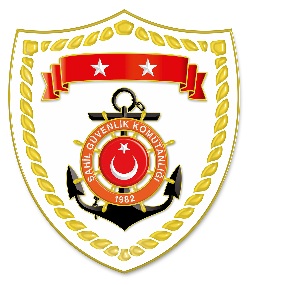 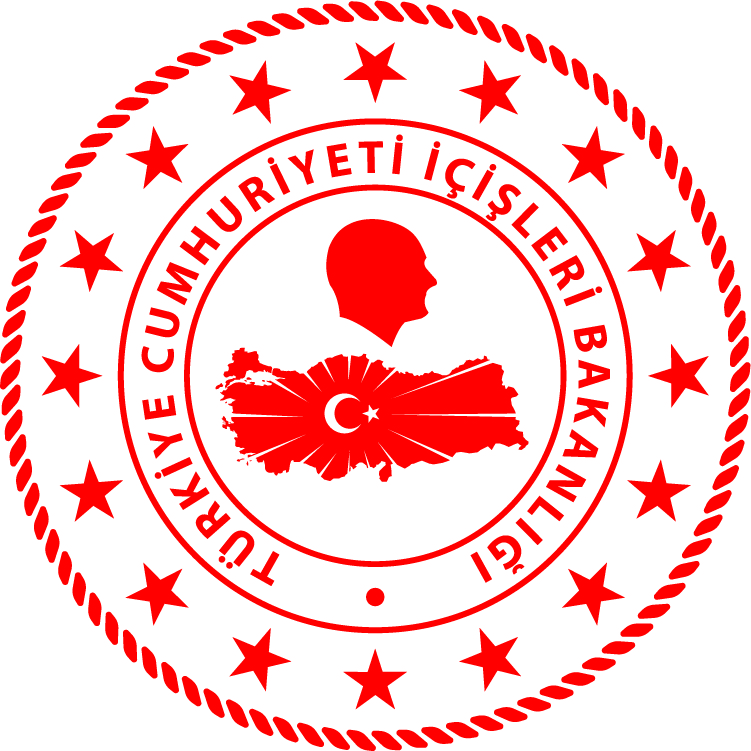 CG Aegean Sea Regional Command*Shared data include the records kept during incidents of irregular migration by water. General statistical data are available at goc.gov.tr/duzensiz-goc-istatistikler.NUDATELOCATION/PLACE AND TIMEIRREGULAR MIGRATION ASSETTOTAL NUMBER OF APPREHENDED FACILITATORS/SUSPECTTOTAL NUMBER OF RESCUED
PEOPLENATIONALITY OF RESCUED/APPREHENDED MIGRANTS/ PEOPLE ON THE BASIS OF DECLARATION123 April 2024Off the Coast of İZMİR/Seferihisar00.30Fiber-HullInflatable Boat-1111 Afghanistan (1 of them child)223 April 2024Off the Coast of İZMİR/Dikili02.45Inflatable Boat-1717 Afghanistan (3 of them children)323 April 2024Off the Coast of İZMİR/Karaburun08.25Inflatable Boat-1711 Syria, 6 Palestine (1 of them child)